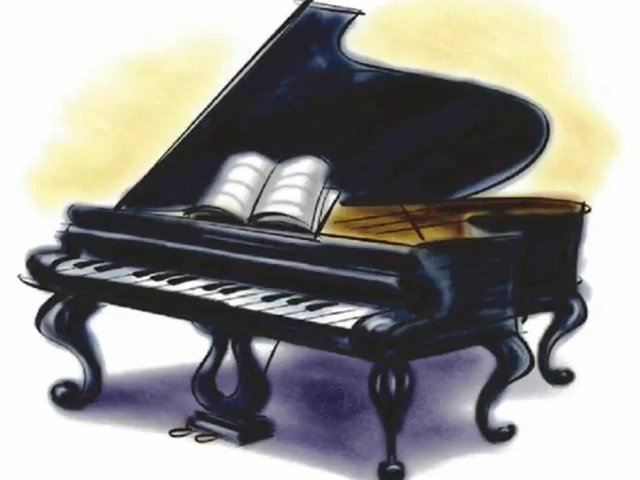 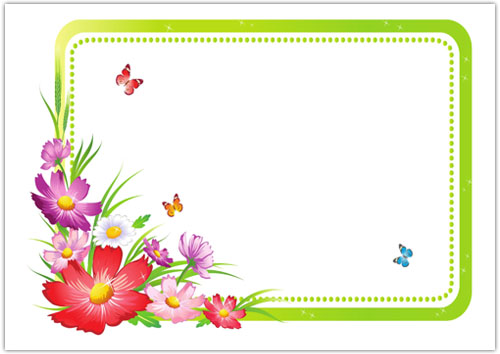 Обучение игре на фортепиано и развитие вокальных данных «Страна музыкальная» Музыка влияет как на детей, так и на взрослых и играет важную роль в умственном и физическом развитии детей, если начать ей заниматься в раннем возрасте.Уроки фортепиано — не только доставят вашим детям удовольствие от игры на самом инструменте, но и разовьют интеллект, способности к запоминанию новой информации, логическую и творческую сферу мышления!                                                                                                                                     Программы:– Обучение игре на фортепиано и развитие вокальных данных «Страна музыкальная» (индивидуальные занятия) для обучающихся 7-16 лет(2 отделение ГБОУ Школа №806, ул. Молодогвардейская, дом 19, кор. 2) – стоимость одного занятия 1200 руб.– Подготовка к музыкальной школе по классу фортепиано «Весёлые клавиши»  (индивидуальные занятия) для обучающихся 5-7 лет(8 отделение ГБОУ Школа №806, ул. Партизанская, дом 10, кор. 3) – стоимость одного занятия 1000 руб.Занятия будут проходить два раза в неделю.Педагог: Фокина Наталья ГеннадьевнаЗапись осуществляется на портале мосгосуслуг в разделе: дополнительное образование.Телефон для записи: 8(905)501-88-50 (Мамонова Светлана Ивановна)